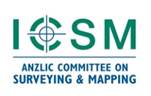 ANZ Metadata Working GroupMeeting 3 Report21-22 February 2019, Melbourne Background:The third MDWG meeting was held in Melbourne on 21-22 February 2019.  The outcomes for meeting were for all members to be better informed about activities and practices; confirm current priorities and activities; to endorse recommended workshop metadata elements; actions since the last meeting and to progress the best practice blueprint.Meeting summary:Craig Sandy, Surveyor-General of Victoria and ICSM Executive Member, welcomed the MDWG to Melbourne, and noted that the work being undertaken by this group is ‘invisible’.  If we are doing our job well, no one notices, it is only when there is no metadata that datasets won’t work or integrate.  The more we perform, the less everyone knows about our work.  Craig said this group is essential to many other aspects of ICSM, and should also be the focus of all the ICSM groups.  Machine to machine will benefit the broader community.As we move to ATRF, there will be an even stronger driver for working groups to connect with each other, we are unable to create a 3D/4D cadastre unless the data fits together, as well as linking topo, addressing and place name datasets.Irina said that the group had continued to grow and now had 65 individuals representing 29 agencies.  PSMA, TERN and AODN were now members.  However since Adam Rice left DTA, we have not been able to form a connection with that agency.MDWG Terms of ReferenceThere was discussion on whether the Terms had previously been endorsed, Evert Bleys thought they had been conditionally accepted and wished to have further discussion about them.  The Terms of Reference are a living document and can be updated and reviewed as required.Action 19/2/1:  Evert Bleys to provide his feedback on Terms of Reference to MDWG.The roadmap and Profile Sub-Group recommendations were accepted and endorsed at the previous meeting.Evert said that a minimum set of elements had been identified and accepted, he agreed the concepts had been accepted, but the elements were not endorsed.  There would be further discussion and revision during the workshop on day 2 of the meeting regarding this aspect.Actions from previous meetings.Most actions had been completed, a full table is attached.A high-level survey was circulated to gain understanding of what is the baseline metadata catalogue in jurisdictions and agencies.  There were 17 responses, which gave a good representation across the MDWG.  The results will be circulated in full shortly, and a further presentation later in the meeting.We are trying to find a contact at Digital Transformation Australia (DTA) and build a relationship with that agency, as it is important to have contacts with data.gov.au.The impact of GDA2020 needs to further discussed and the implications for the MDWG.All final documents are published on the ICSM website.Feedback is welcome on the roadmap.Investigating best channel to connect and communicate with all MDWG members, possibly through ICSM website, OneDrive and OneNote.Further members are most welcome to join the group, and invitations can be extended by any MDWG members to others, especially the technical sub-groups.Further elements have been added to the profile recently, to be further discussed by Byron.  Further sub-elements to be added.Andrew Whiting had a meeting with EMSINA and listened to their needs, challenges and expectations.  We need to be clear how metadata can be used and adopted.  They have asked when documentation will be available.Roadmap progressAndrew Whiting spoke to the progress of the three key tranches and the identified tasks.  There is a need to agree conceptually to the core elements, how they map together in order to begin Tranche 2, the Blueprint and supplementary communication documents.  Irina said that the technical sub group had been working to provide tools, documents, applications and user guides.  There is continued work mapping implementation of standards between agencies, EMSINA has specifically requested a need to connect metadata services to data, for use in the EMLINK catalogue.GA (Aaron) has developed validation tool which is being tested by ANDS and AAD, and is available for people to use and validate their XMLs against GA profile (Schematron).Shanti has been working on mapping versions of the Australia Protective Security Policy Framework, to the current one.Irina would like to progress the work on the Blueprint for Metadata Best Practice (the Blueprint) by starting a requirement to describe images and adopting the new version of 19115-2 Standard as well as how to implement 19165.  Vocabularies are to be defined, common classification, thesauri and tools to be resolved.  Members are welcome to join the sub-group, and add to the sub profile activities.Baseline SurveyThe survey sent out was to gain a high level understanding of systems in use by jurisdictions; how often they were updated; how well they were integrated and what was unique for their business requirements.This provided a knowledge of systems in the community, and to provide a baseline for the Blueprint, as well as determining where the strengths and weaknesses are.  The survey will be conducted again in 12-18 months to gauge changes and impacts from MDWG work.  The results to be published on the ICSM website, after they are de-identified.Action 19/02/02:  Publish de-identified baseline survey results on ICSM website in pdf format.Action 19/02/03:  Andrew Whiting will write a short report for circulation to MDWG (and ICSM).MDWG Definitions - Byron Cochrane – OpenWork P/LFocus of work on definitions make sure that everyone is talking about the same thing where elements or data inside elements What is provenance and lineage of dataCan't reach one standard that fits all but can agree on common elements,  customise the experience to the product typeBring in DCAT definitionsISO definitions and summary definitions provided in table.  Tended to avoid cardinalities.Poor commonality between Thesauri - good keywords and common definitions is very important need to make these widely available and in an easily accessible form.  Important to make definitions public.Victorian Government is now looking at the DAMA method.Having good key words, and common location is really important i.e. common definitionsConstraints – copyright, security and legal There is confusion around the implementation of differences licensesReally the copyright applies to distribution not the dataEnd user license agreementProvenance and lineage is testing FSDF LINK is a good example on how to track provenanceMetadata identifier needed in CSW to identify structure of metadata, mix of identifiers used to metadata and sometimes to the data.  Needs further discussion at workshop.Interesting discussion on the issues related to provenance and constraintsAutomation of the aggregate record copyrightInconsistent framework approaches I.e. VIC have one field of  data applied to another dataset, means the whole dataset becomes locked "One bad egg"Information Security Classification Framework where does this fit? SA and Defence use this frameworkISO Met is used for classifying the dataCCBY for the dataThis framework needs to ensure there is data custodians and governing rolesThis also applies to responsibilities Need to determine where in the metadata record we place in these roles and responsibilitiesWhen governments MOG –then this places in another dimension of dataPerhaps the best option is versioning the agency, rather than the metadata recordSA is beginning to undertake snapshot archives of their data, therefore they need to understand the version of the metadata.In some examples the attributes change between versions, and this change needs to be somehow articulatedLandXML articulates how to do this.How to future proof metadata, Shanti has metadata records of metadata.ISO Standards – Chris BodyStandards Australia continuing to publish ISO/TC 211 as standards AS/NZIncreasing coordination requiring spatial and positioning informationSmart cities advisory group meeting – seeking Australian input, Australia contributingChanges in people Matt Purss new co-convenerSystematic review ISO 19157 data quality, 19135-2 procedures for item registration, Confirm ISO 19129 imagery, gridded and coverage data frameworkChinese taking more of a role – good resources but focused on their issues and solutionsNew work on discrete global grid Revising linear referencing 19160-6 addressing – digital exchange models, looking for more GA involvementClose collaboration with UNGGIM, OGC and IHO.  UN sustainable development goals (very important within region, less engagement from Australian government)Land administration domain model up for review - LADM v2Many groups contributing, very many countries involvedLot of work for this model, needs project management – needs reinforcement with ICSMMaritime boundaries and BIM related to this also blockchainOGCNew management regimeTestbed 15 – secure data, cloud processing and machine learningStudy real world data with virtual 3D/4D environments, going to work on groundwater, body wear sensors, MetOcean profileMeeting in Singapore 25th February.Lot of interaction with other standards groups much input needed by other groups to allow linking to spatial dataGeneral Dataset Metadata Standards – Simon CoxWeb standards – DCAT 2014 and Schema.orgSummary of DCAT – wraps around classic Dublin Core covers data set distributions - makes sense to people working in spatial data world.  Allows more than one file making part of data distributionUsed for data set description allows key word and theme to cover what data set describesSimple model relatively speaking In RDFScope covers records in data catalogues – in many cases this will cover metadata Adopted as part of open government – relevant to spatial data (GeoDCAT-AP) and heavily adopted in EuropeMapping from ISO19115 to DCAT – allowing geospatial catalogues to be reflected in more general catalogues.  Ties down some controlled vocabularies  DCAT 2014 undergoing a refresh to DCAT-rev scope has been expanded allows cataloguing of data services and allows cataloguing of data cataloguesSchema.org - scope descriptions of stuff embedded in web pages to allow indexing Dominant organization using it is Google to allow indexing of webpagesGoogle search can find metadata on web pages is web pages follow schema.orgGoogle's data set search also harvests DCATGoogle will crawl pages and index if information is embedded in schema.orgJSON to help users find the webpageThis is specifically to make data discoverable through google. Need to be aware that this is Google method, and if you want to play, you must complyDCAT structures dropped into schema.orgImportant to make data discoverable by google and indexed in the way that custodians want their data to be indexedMapping and translation from ISO19115 to DCAT and schema.org will allow discovery by google search crawls and people searching using google.Profiles Guidance & Vocabulary – Nick CarDXWG Profiling work – currently looking at developing a set of rules for profilingProliferation of profiles in DCAT – need rules for profilesDeliver Profiling guideProfile Vocabulary – describing how the profile is madeProfile negotiate – how do systems request csw etcThe profile vocabulary – this vocab describes what are the parts to the profile, and what are the core partsExamples descriptors, validation tools, guidelines – all machine readableThis vocab will describe all the profileProfile negotiation Describes how internet clients may negotiate content – this will have a significant impact over time. Using the profile vocab and testing it on a number of profiles to see if it worksWork to be completed in July. The three documents will be then endorsed by W3CAustralia Government Linked Data Working Group (AGLDWG) will have many ontologies descried this way GA Web service metadata records - Aaron Sedgmen Metadata for services how GA is implementing thisISO19119 defines geographic servicesThis can include machine to machine or human interactionsServices currently limited to web APIsIn future possible link to SPARQL end pointsIt is possible to have link to service within metadata Having metadata for services allows users to discover independent of finding data – provides more detail about serviceISO19115 allows linking to service but hard to link other wayGA profile has been extended to allow service to be recognizedNot uncommon to have multiple different services on single data set – can accommodate in a single record but this complicates search and discovery Collection level record pointing to various services – 3 classes used - service identification class, operations class, service parameter class SA is looking at metadata for services,Moving towards AWS for web servicesChallenge is the volume that they are being usedThe more use, then the bigger costNow trying to find ways to reduce the load on the serversPerhaps the metadata can assist in handling thisDiscussion – the metadata could do this, however it would require frequent updatingCollecting service metadata – now there is a workflow to collectAAD Implementation experience of ISO19115-1 - Dave Connell Have international treaty that requires scientist to make their data available internationallyPreviously used ANZLIC standard, but now use DIF and convert to ISO191152019 a catalogue will be developed with the new 19115-1 fitsProcess is not automated and needs human checking (Dave) to quality check content for record meets requirementsTraditionally the tools were very difficult to use, therefore a new system was implemented.  A tool was developed to help scientists fill in records DIF based and has a wizard interface.  Now there is a very easy to use metadata template – most people intuitively know how it works.All metadata made available through OAM-PMH serviceHave reasonable understanding of implementation of 19115-1 but not –3Used GA validator to identify issues – problems with altitude and depth units Created DIF-ISO19115 conversion toolAction 19/02/04:  Lessons learnt register to be created and circulated.Metadata catalogues in QLD and TERN - Nick Car Both catalogues are contributing to a total information graph, and both are working towards DCAT2Using COTS CSIRO providing help to model data relationships at whole of organization level – two perspectives used:  
A:  Management perspective -every data set must have a record so agency knows what it is accountable for.  
B:  Realm perspective for what GSQ communicates to its clientsCurrently developing a few catalogues using CKAN, but not all things can be catalogued in this systemUse Linked Data to bring things together from different systems All systems can export in RDF using overarching modelCatalogues have code lists for vocabularies  Use vocabularies management tool – mapping exercise to GA vocabsAvailable in RDF conformant to DCATSamples data held in graph databaseSimilar approach used for TERN Graph databases used for sites, samples and observationsTERN needs data ingestion from different sources but must use an overall TERN data model.  Uses a validator that checks if data can be ingested. Future is cloud based.  Need enterprise data model to move to cloudthe LIST example from Tasmania - Todd BakerLive demonstration of the LIST from client sideLISTmap provides visual search through data layers – linked to metadata portal TheLIST is the central hub for all land tas information TheLIST includes property information, mapping information and metadataAll elements are integrated, so the mapping information links to the metadataUsers can go from catalogue to data and the other wayLISTdata provides search through metadata catalogueCustodian Users wanted standards based but easy to enter metadata, secure and public metadataGeoNetwork used to build system,  however content management system draped over top (Open CMS) to make front end user friendlySearch by text, categories, by map Look and feel like car sales, gum tree to make user friendly.  Filters used to allow users to narrow search Page display easy to read, nice and clean – hyperlink to servicesIntegrated license and linking to creative commonsGeoNetwork instance exposed if people want to link in to itCloning and bulk editing capability available Workshop preparations on Day 2Mapping spreadsheet – demo on the mapping and analysis undertaken to identify some issues for facilitationUse Creative Commons 4.0; but an issue between who has such rights - the creator, the aggregator or the publisher.  Nick Car said that Creative Commons can be licensed in such a way to cover individual rights.  Perhaps also geolock such data.Identifier discussion - Multiple identifiers, single identifiers, CKAN un resolvable identifiers, where to store the identifierURI? Can use URIs but issue with CSW records.  One identifier for the metadata record, citation.Alternative identifiers need to be recognized by harvesting services.  4 logical placesThis is a known problem around identifiers and MDWG can assist in Key words and Thesauri – looking at how to use in the record Contacts and key parties – objective to get a consistent agreement on whereCardinality -  one to many relationship, put most important first. Evert working on this.  Tracking Governance Changes – to be dealt with at a later time.Constraints - Run through the concepts in the spreadsheet – to articulate why they are important for different organizationsIdentification on cross domain elementsHave a matrix articulating what are the core recommendedGood practiceHow to we handle mapping to other standards - Cross domain mapping?Additional ElementsPeople need to understand what is important to them, and appreciating others will have different needs that prevent them from using all recommendations. Best practice vs. good practice.Use Ted Haberman charts (https://www.tedhabermann.com/blog/2019/2/19/metadata-evolution-crossref-participation-reports ) to gauge progress on elements and analyse how well being used.Focus on the wrapper wording for endorsement, everyone has different business drivers that affects their requirements.Who's your audience?  The business creating metadata may not understand the audience, what their users want or need.  Clients may need more (or less) than what is provided.Understanding what harvesters are scraping.Missing interoperability, missing half the equation and what we should be doing, and what we need to do.  Interoperability will be an incentive to drive good practice.EMSINA is a good use case, just show us what to do, so we can do it.  (Similar experience to Tasmania and AAD).Do this at class levelImportance of element should be decidedHave a list of recommended elements  - mandatory elements are what are needed at departmental level, never going to get Commonwealth national policy.Workshop – focus on the recommended elements – with the goal of the general user, need to triage the elements.Action 19/02/05:  Evert to provide missing elements to spreadsheet.Other issues:Unable to engage with data.gov.au (DTA), no representative at MDWG at the moment.  They have an infrastructure (MAGDA) that will degrade as they have no particular interest in metadata, let alone standards.  This is a risk that should be managed by ICSM and ANZLIC.Should GA reinvigorate the FIND catalogue if data.gov.au ceases or fails to deliver.Is there anyone in MDWG who would be concerned if data.gov.au fails ?When the FSDF Link was being developed, jurisdictions said to just harvest their metadata catalogues, however this was not possible as they were mapped differently and all used different ontologies.  We need to start investing back into core capabilities of catalogues, to have consistency in jurisdictions and agencies.  Day 2 – Workshop by Byron CochraneReview key Elements and definitionsByron has created table of elements to share and reviewMatrix for making decision on elements General-Specialized vs relative usefulness Top level items have greatest general use highest usefulnessEvert would like to provide support and advice, his spreadsheet is useful to creators, not for users to access. Discussion on development of 'profiles' - Best Practice Implementation GuideGraham Logan said members of this group understand what is needed, but need to communicate this to others users and consumers of data.Nic: can be multiple levels, there is a need to bring systemisation to it allByron would like workshop to produce a high level model, with further specialisation for each business to be added later.  Objective is the common elements and the technical details supported by the narrative.Educate on how to adopt 19115Principles to articulate how to work within this frameworkCan we sell to our managers - what we do is defensible and understood outside this group.Metadata identifier – Everyone would be expected to use an identifier, but not recommended as mandatory.  Everyone likely to do things in different ways due to internal business.  Not a lot of value in sharing internal identifiers.  Would need to be a URI if it is to be resolved externally. Two fields one text based and other for a URL.  Use link as a URI in the URL field to avoid link breakage. Recommended that people use URIsDate – should be last update date, some need for date time not just date.  Order of preferenceRevision – last updatePublicationCreationPrecision preferred, don't use mock times if time is unknown.Temporal resolution should be stated – solution to be identified.What to do for deprecated sets, how do you indicate precision: date or date/time.Responsible Party – This is a mandatory elementContact info (for metadata) should be provisioned for ORC ID to allow tracing of academics moving across agencies.  However, position/role identification is preferred for government positions.  Goal is to aim move away from individual to positionVIC is moving to DMBOK where it is now to reference individualContact point responsible for metadata record, not dataset.  Possible to have multiple contacts.  Don't use citation, this is for author of data set.  Can just be an email address.  Need enough information for a user to make contact.As there is diversity in options, perhaps we should have optionsThis role needs to ensure there is a contact at a minimumNeed to ensure we are future proof – that longer term – liability and risk management Clarification of lineage of responsibility can specify individual.Locale, Language – Can go without but should have language (not mandatory) but highly encouraged. Language metadata documented in.  Content must be UTF8 for character set, use Australian style guide.Needs to contain both sub elementsMetadata Scope – should be mandatory, populated from a code list.  Legal Constraints – for metadata record, very lightly populated (optional) but recommended to populate automatically with creative commons so people can reuse metadata record.Decision: remain optional, however strongly recommend to useThis includes legal and security constraintsLicense and security is new to the standard – and this is a linkAGRF framework. We need to ensure all government records (including emails) comply to this framework. These legal constraints should align.There needs to be a vocabulary list of these terms – this also needs to be a technical listProblem the ISO list is old – therefore we need to create an extra listWho will publish this list – AGLDWG Long term sustainability will be OK through AGLDWGTerm governance is more difficult as the terms are used by many different domainsAction 19/02/06:  Nick to turn list into a Linked Data Vocab.IdentifiersEvert – different people use it in different ways – depending on business needs – therefore make it optionalSeveral years ago it was adopted by ANZLIC as being optionalNick:UUID is unique, however there is no regime for publishing URI do not resolveURI can do the same, and they have associated governanceIssue:  GeoNetwork does not supportEvert – Add metadata linkage as a new set of elementsKeep the traditional identifierAlso insert the URLPersistence – this item will stop the "Broken Link"The URI also can show all the end nodes are referencing that URI recommendRecommendation that URI is included in Metadata Linkage This is a fundamental outcome that Craig Sandy wanted to achieve.Evert's additional elements discussionThere is a place in 19115-3 for UUID.  This would be recommended if you are going to use UUIDs.If your system is doing UUIDs then use an element that declares this.  Can be set up to fill by default.Parent identifier is worth considering.  GDA2020 precision element is important – this will show if the data needs to be modifiedAddition – this field is very good as it can be used for archivingScope – two main components.  refine the description of the scope by using both fields.Classes that describe resource – these sorts of things should be considered:If object or data set is spatial declare what it is and what size it is.  Declare size of vector data set so users can assess if they can cope with it.  Declare reference system.  Problem if there are multiple reference systemsData identification highly desirable unless it is a serviceCitation edition – needed if there is archivingMany additions that are being recommended for particular business reasons.  Not all of these reasons apply to all users but many should be considered when implementing a new profile.  Evert needs to document the rational behind why someone would need to make things mandatory.Graham Logan – Two exercises Evert education exerciseBroader community – General reference – more in line with what Byron is doingBy Locate will we be in a position to have Byron work published – the high level documentEvert can provide a conclusion to the education document in a short term however it will require extra wordingMessaging at LocateAbstract has been accepted – this will be an introduction and update on the work undertaken The message that we will end up with several profilesDo we need to have some handouts?Working draft on the website – seeking your feedbackIt is important we begin to articulate what we are doing very soon as we are not doing the same as what we have done beforeWorking group focus for next 6-8 weeksNeed agreement on the focus of the report to put out publicly on the ICSM websiteWorking groups should step through the spreadsheets – Lumeo can assistEvert's work can be brought together soon, then distributed, integrated longer term into the document and updatingProvide in spreadsheetProvide this is how you read itthe focus will be advising elements which you need to considerFirst pass will be quickly compiled, second pass will be on the whyEarly April - Byron report to be published on websiteWorking group approved elementsEvert will conclude the spreadsheet and a how to read tabThis will support the general guideThe complete xml documentNext phase, see if Nick can build a toolThis timeline should meet ANZLIC expectationsOther Business:Need a discussion forum Lumea is an option or Confluence, Trello is another optionPerhaps a lite meeting at Locate or next meeting in June in CanberraGeorge can present, SA presentNeed to keep in mind how this will work in realityReview key word vocabs which are aroundVery GeoFocused – but now there are many domains Perhaps the focus should be on common vocabularies